Договор о  проведении бесед в Федеральном Государственном учреждении Следственный изолятор №1 на 2009 год. (ФГУ ИЗ-73/1 УФСИН России по Ульяновской области) Епархиальными курсами.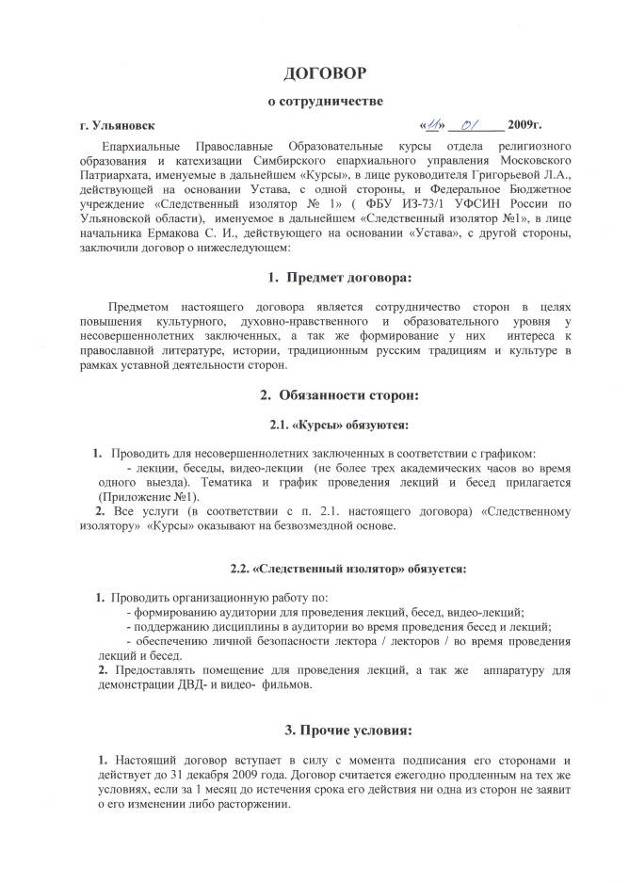 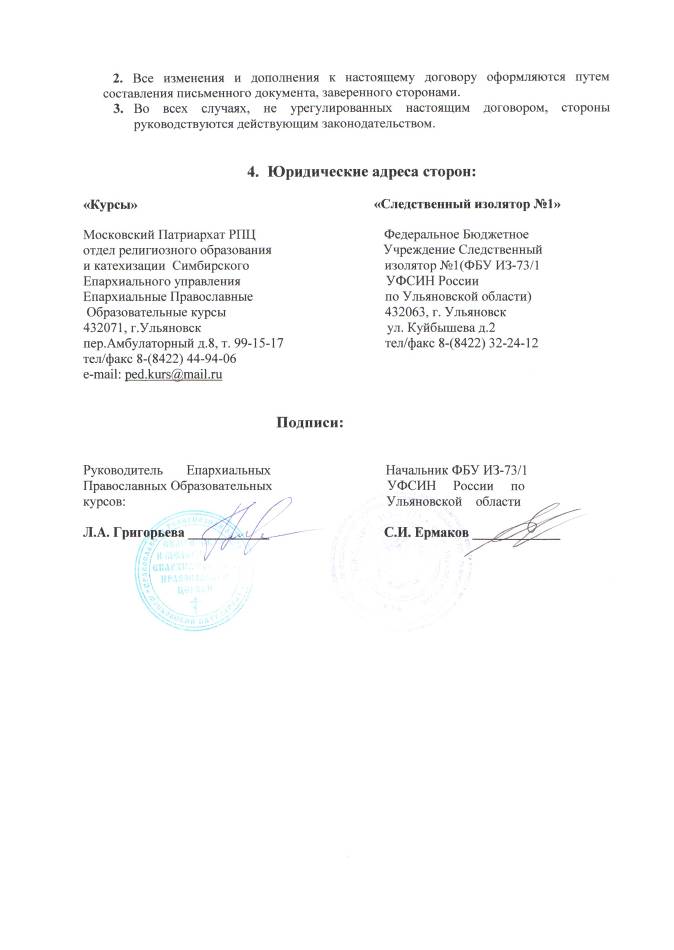 